2029 Calendar2029 Calendar2029 Calendar2029 Calendar2029 Calendar2029 Calendar2029 Calendar2029 Calendar2029 Calendar2029 Calendar2029 Calendar2029 Calendar2029 Calendar2029 Calendar2029 Calendar2029 Calendar2029 Calendar2029 Calendar2029 Calendar2029 Calendar2029 Calendar2029 Calendar2029 Calendar2029 Calendar2029 CalendarRomaniaRomaniaJanuaryJanuaryJanuaryJanuaryJanuaryJanuaryJanuaryFebruaryFebruaryFebruaryFebruaryFebruaryFebruaryFebruaryFebruaryMarchMarchMarchMarchMarchMarchMarch2029 Holidays for RomaniaSuMoTuWeThFrSaSuMoTuWeThFrSaSuSuMoTuWeThFrSaJan 1	New Year’s DayJan 24	Unification DayMar 8	Ziua MameiApr 6	Good FridayApr 8	Easter SundayApr 9	Easter MondayMay 1	Labour DayMay 6	Mother’s DayMay 17	Ascension DayMay 27	PentecostMay 28	Whit MondayJun 1	Children’s DayJun 26	Flag DayJul 29	National Anthem DayAug 15	AssumptionNov 30	St Andrew’s DayDec 1	National holidayDec 8	Constitution DayDec 25	Christmas DayDec 26	Boxing Day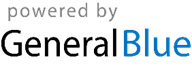 123456123123Jan 1	New Year’s DayJan 24	Unification DayMar 8	Ziua MameiApr 6	Good FridayApr 8	Easter SundayApr 9	Easter MondayMay 1	Labour DayMay 6	Mother’s DayMay 17	Ascension DayMay 27	PentecostMay 28	Whit MondayJun 1	Children’s DayJun 26	Flag DayJul 29	National Anthem DayAug 15	AssumptionNov 30	St Andrew’s DayDec 1	National holidayDec 8	Constitution DayDec 25	Christmas DayDec 26	Boxing Day7891011121345678910445678910Jan 1	New Year’s DayJan 24	Unification DayMar 8	Ziua MameiApr 6	Good FridayApr 8	Easter SundayApr 9	Easter MondayMay 1	Labour DayMay 6	Mother’s DayMay 17	Ascension DayMay 27	PentecostMay 28	Whit MondayJun 1	Children’s DayJun 26	Flag DayJul 29	National Anthem DayAug 15	AssumptionNov 30	St Andrew’s DayDec 1	National holidayDec 8	Constitution DayDec 25	Christmas DayDec 26	Boxing Day14151617181920111213141516171111121314151617Jan 1	New Year’s DayJan 24	Unification DayMar 8	Ziua MameiApr 6	Good FridayApr 8	Easter SundayApr 9	Easter MondayMay 1	Labour DayMay 6	Mother’s DayMay 17	Ascension DayMay 27	PentecostMay 28	Whit MondayJun 1	Children’s DayJun 26	Flag DayJul 29	National Anthem DayAug 15	AssumptionNov 30	St Andrew’s DayDec 1	National holidayDec 8	Constitution DayDec 25	Christmas DayDec 26	Boxing Day21222324252627181920212223241818192021222324Jan 1	New Year’s DayJan 24	Unification DayMar 8	Ziua MameiApr 6	Good FridayApr 8	Easter SundayApr 9	Easter MondayMay 1	Labour DayMay 6	Mother’s DayMay 17	Ascension DayMay 27	PentecostMay 28	Whit MondayJun 1	Children’s DayJun 26	Flag DayJul 29	National Anthem DayAug 15	AssumptionNov 30	St Andrew’s DayDec 1	National holidayDec 8	Constitution DayDec 25	Christmas DayDec 26	Boxing Day28293031252627282525262728293031Jan 1	New Year’s DayJan 24	Unification DayMar 8	Ziua MameiApr 6	Good FridayApr 8	Easter SundayApr 9	Easter MondayMay 1	Labour DayMay 6	Mother’s DayMay 17	Ascension DayMay 27	PentecostMay 28	Whit MondayJun 1	Children’s DayJun 26	Flag DayJul 29	National Anthem DayAug 15	AssumptionNov 30	St Andrew’s DayDec 1	National holidayDec 8	Constitution DayDec 25	Christmas DayDec 26	Boxing DayJan 1	New Year’s DayJan 24	Unification DayMar 8	Ziua MameiApr 6	Good FridayApr 8	Easter SundayApr 9	Easter MondayMay 1	Labour DayMay 6	Mother’s DayMay 17	Ascension DayMay 27	PentecostMay 28	Whit MondayJun 1	Children’s DayJun 26	Flag DayJul 29	National Anthem DayAug 15	AssumptionNov 30	St Andrew’s DayDec 1	National holidayDec 8	Constitution DayDec 25	Christmas DayDec 26	Boxing DayAprilAprilAprilAprilAprilAprilAprilMayMayMayMayMayMayMayMayJuneJuneJuneJuneJuneJuneJuneJan 1	New Year’s DayJan 24	Unification DayMar 8	Ziua MameiApr 6	Good FridayApr 8	Easter SundayApr 9	Easter MondayMay 1	Labour DayMay 6	Mother’s DayMay 17	Ascension DayMay 27	PentecostMay 28	Whit MondayJun 1	Children’s DayJun 26	Flag DayJul 29	National Anthem DayAug 15	AssumptionNov 30	St Andrew’s DayDec 1	National holidayDec 8	Constitution DayDec 25	Christmas DayDec 26	Boxing DaySuMoTuWeThFrSaSuMoTuWeThFrSaSuSuMoTuWeThFrSaJan 1	New Year’s DayJan 24	Unification DayMar 8	Ziua MameiApr 6	Good FridayApr 8	Easter SundayApr 9	Easter MondayMay 1	Labour DayMay 6	Mother’s DayMay 17	Ascension DayMay 27	PentecostMay 28	Whit MondayJun 1	Children’s DayJun 26	Flag DayJul 29	National Anthem DayAug 15	AssumptionNov 30	St Andrew’s DayDec 1	National holidayDec 8	Constitution DayDec 25	Christmas DayDec 26	Boxing Day12345671234512Jan 1	New Year’s DayJan 24	Unification DayMar 8	Ziua MameiApr 6	Good FridayApr 8	Easter SundayApr 9	Easter MondayMay 1	Labour DayMay 6	Mother’s DayMay 17	Ascension DayMay 27	PentecostMay 28	Whit MondayJun 1	Children’s DayJun 26	Flag DayJul 29	National Anthem DayAug 15	AssumptionNov 30	St Andrew’s DayDec 1	National holidayDec 8	Constitution DayDec 25	Christmas DayDec 26	Boxing Day891011121314678910111233456789Jan 1	New Year’s DayJan 24	Unification DayMar 8	Ziua MameiApr 6	Good FridayApr 8	Easter SundayApr 9	Easter MondayMay 1	Labour DayMay 6	Mother’s DayMay 17	Ascension DayMay 27	PentecostMay 28	Whit MondayJun 1	Children’s DayJun 26	Flag DayJul 29	National Anthem DayAug 15	AssumptionNov 30	St Andrew’s DayDec 1	National holidayDec 8	Constitution DayDec 25	Christmas DayDec 26	Boxing Day15161718192021131415161718191010111213141516Jan 1	New Year’s DayJan 24	Unification DayMar 8	Ziua MameiApr 6	Good FridayApr 8	Easter SundayApr 9	Easter MondayMay 1	Labour DayMay 6	Mother’s DayMay 17	Ascension DayMay 27	PentecostMay 28	Whit MondayJun 1	Children’s DayJun 26	Flag DayJul 29	National Anthem DayAug 15	AssumptionNov 30	St Andrew’s DayDec 1	National holidayDec 8	Constitution DayDec 25	Christmas DayDec 26	Boxing Day22232425262728202122232425261717181920212223Jan 1	New Year’s DayJan 24	Unification DayMar 8	Ziua MameiApr 6	Good FridayApr 8	Easter SundayApr 9	Easter MondayMay 1	Labour DayMay 6	Mother’s DayMay 17	Ascension DayMay 27	PentecostMay 28	Whit MondayJun 1	Children’s DayJun 26	Flag DayJul 29	National Anthem DayAug 15	AssumptionNov 30	St Andrew’s DayDec 1	National holidayDec 8	Constitution DayDec 25	Christmas DayDec 26	Boxing Day293027282930312424252627282930Jan 1	New Year’s DayJan 24	Unification DayMar 8	Ziua MameiApr 6	Good FridayApr 8	Easter SundayApr 9	Easter MondayMay 1	Labour DayMay 6	Mother’s DayMay 17	Ascension DayMay 27	PentecostMay 28	Whit MondayJun 1	Children’s DayJun 26	Flag DayJul 29	National Anthem DayAug 15	AssumptionNov 30	St Andrew’s DayDec 1	National holidayDec 8	Constitution DayDec 25	Christmas DayDec 26	Boxing DayJan 1	New Year’s DayJan 24	Unification DayMar 8	Ziua MameiApr 6	Good FridayApr 8	Easter SundayApr 9	Easter MondayMay 1	Labour DayMay 6	Mother’s DayMay 17	Ascension DayMay 27	PentecostMay 28	Whit MondayJun 1	Children’s DayJun 26	Flag DayJul 29	National Anthem DayAug 15	AssumptionNov 30	St Andrew’s DayDec 1	National holidayDec 8	Constitution DayDec 25	Christmas DayDec 26	Boxing DayJulyJulyJulyJulyJulyJulyJulyAugustAugustAugustAugustAugustAugustAugustAugustSeptemberSeptemberSeptemberSeptemberSeptemberSeptemberSeptemberJan 1	New Year’s DayJan 24	Unification DayMar 8	Ziua MameiApr 6	Good FridayApr 8	Easter SundayApr 9	Easter MondayMay 1	Labour DayMay 6	Mother’s DayMay 17	Ascension DayMay 27	PentecostMay 28	Whit MondayJun 1	Children’s DayJun 26	Flag DayJul 29	National Anthem DayAug 15	AssumptionNov 30	St Andrew’s DayDec 1	National holidayDec 8	Constitution DayDec 25	Christmas DayDec 26	Boxing DaySuMoTuWeThFrSaSuMoTuWeThFrSaSuSuMoTuWeThFrSaJan 1	New Year’s DayJan 24	Unification DayMar 8	Ziua MameiApr 6	Good FridayApr 8	Easter SundayApr 9	Easter MondayMay 1	Labour DayMay 6	Mother’s DayMay 17	Ascension DayMay 27	PentecostMay 28	Whit MondayJun 1	Children’s DayJun 26	Flag DayJul 29	National Anthem DayAug 15	AssumptionNov 30	St Andrew’s DayDec 1	National holidayDec 8	Constitution DayDec 25	Christmas DayDec 26	Boxing Day123456712341Jan 1	New Year’s DayJan 24	Unification DayMar 8	Ziua MameiApr 6	Good FridayApr 8	Easter SundayApr 9	Easter MondayMay 1	Labour DayMay 6	Mother’s DayMay 17	Ascension DayMay 27	PentecostMay 28	Whit MondayJun 1	Children’s DayJun 26	Flag DayJul 29	National Anthem DayAug 15	AssumptionNov 30	St Andrew’s DayDec 1	National holidayDec 8	Constitution DayDec 25	Christmas DayDec 26	Boxing Day89101112131456789101122345678Jan 1	New Year’s DayJan 24	Unification DayMar 8	Ziua MameiApr 6	Good FridayApr 8	Easter SundayApr 9	Easter MondayMay 1	Labour DayMay 6	Mother’s DayMay 17	Ascension DayMay 27	PentecostMay 28	Whit MondayJun 1	Children’s DayJun 26	Flag DayJul 29	National Anthem DayAug 15	AssumptionNov 30	St Andrew’s DayDec 1	National holidayDec 8	Constitution DayDec 25	Christmas DayDec 26	Boxing Day151617181920211213141516171899101112131415Jan 1	New Year’s DayJan 24	Unification DayMar 8	Ziua MameiApr 6	Good FridayApr 8	Easter SundayApr 9	Easter MondayMay 1	Labour DayMay 6	Mother’s DayMay 17	Ascension DayMay 27	PentecostMay 28	Whit MondayJun 1	Children’s DayJun 26	Flag DayJul 29	National Anthem DayAug 15	AssumptionNov 30	St Andrew’s DayDec 1	National holidayDec 8	Constitution DayDec 25	Christmas DayDec 26	Boxing Day22232425262728192021222324251616171819202122Jan 1	New Year’s DayJan 24	Unification DayMar 8	Ziua MameiApr 6	Good FridayApr 8	Easter SundayApr 9	Easter MondayMay 1	Labour DayMay 6	Mother’s DayMay 17	Ascension DayMay 27	PentecostMay 28	Whit MondayJun 1	Children’s DayJun 26	Flag DayJul 29	National Anthem DayAug 15	AssumptionNov 30	St Andrew’s DayDec 1	National holidayDec 8	Constitution DayDec 25	Christmas DayDec 26	Boxing Day2930312627282930312323242526272829Jan 1	New Year’s DayJan 24	Unification DayMar 8	Ziua MameiApr 6	Good FridayApr 8	Easter SundayApr 9	Easter MondayMay 1	Labour DayMay 6	Mother’s DayMay 17	Ascension DayMay 27	PentecostMay 28	Whit MondayJun 1	Children’s DayJun 26	Flag DayJul 29	National Anthem DayAug 15	AssumptionNov 30	St Andrew’s DayDec 1	National holidayDec 8	Constitution DayDec 25	Christmas DayDec 26	Boxing Day3030Jan 1	New Year’s DayJan 24	Unification DayMar 8	Ziua MameiApr 6	Good FridayApr 8	Easter SundayApr 9	Easter MondayMay 1	Labour DayMay 6	Mother’s DayMay 17	Ascension DayMay 27	PentecostMay 28	Whit MondayJun 1	Children’s DayJun 26	Flag DayJul 29	National Anthem DayAug 15	AssumptionNov 30	St Andrew’s DayDec 1	National holidayDec 8	Constitution DayDec 25	Christmas DayDec 26	Boxing DayOctoberOctoberOctoberOctoberOctoberOctoberOctoberNovemberNovemberNovemberNovemberNovemberNovemberNovemberDecemberDecemberDecemberDecemberDecemberDecemberDecemberDecemberJan 1	New Year’s DayJan 24	Unification DayMar 8	Ziua MameiApr 6	Good FridayApr 8	Easter SundayApr 9	Easter MondayMay 1	Labour DayMay 6	Mother’s DayMay 17	Ascension DayMay 27	PentecostMay 28	Whit MondayJun 1	Children’s DayJun 26	Flag DayJul 29	National Anthem DayAug 15	AssumptionNov 30	St Andrew’s DayDec 1	National holidayDec 8	Constitution DayDec 25	Christmas DayDec 26	Boxing DaySuMoTuWeThFrSaSuMoTuWeThFrSaSuSuMoTuWeThFrSaJan 1	New Year’s DayJan 24	Unification DayMar 8	Ziua MameiApr 6	Good FridayApr 8	Easter SundayApr 9	Easter MondayMay 1	Labour DayMay 6	Mother’s DayMay 17	Ascension DayMay 27	PentecostMay 28	Whit MondayJun 1	Children’s DayJun 26	Flag DayJul 29	National Anthem DayAug 15	AssumptionNov 30	St Andrew’s DayDec 1	National holidayDec 8	Constitution DayDec 25	Christmas DayDec 26	Boxing Day1234561231Jan 1	New Year’s DayJan 24	Unification DayMar 8	Ziua MameiApr 6	Good FridayApr 8	Easter SundayApr 9	Easter MondayMay 1	Labour DayMay 6	Mother’s DayMay 17	Ascension DayMay 27	PentecostMay 28	Whit MondayJun 1	Children’s DayJun 26	Flag DayJul 29	National Anthem DayAug 15	AssumptionNov 30	St Andrew’s DayDec 1	National holidayDec 8	Constitution DayDec 25	Christmas DayDec 26	Boxing Day789101112134567891022345678Jan 1	New Year’s DayJan 24	Unification DayMar 8	Ziua MameiApr 6	Good FridayApr 8	Easter SundayApr 9	Easter MondayMay 1	Labour DayMay 6	Mother’s DayMay 17	Ascension DayMay 27	PentecostMay 28	Whit MondayJun 1	Children’s DayJun 26	Flag DayJul 29	National Anthem DayAug 15	AssumptionNov 30	St Andrew’s DayDec 1	National holidayDec 8	Constitution DayDec 25	Christmas DayDec 26	Boxing Day141516171819201112131415161799101112131415Jan 1	New Year’s DayJan 24	Unification DayMar 8	Ziua MameiApr 6	Good FridayApr 8	Easter SundayApr 9	Easter MondayMay 1	Labour DayMay 6	Mother’s DayMay 17	Ascension DayMay 27	PentecostMay 28	Whit MondayJun 1	Children’s DayJun 26	Flag DayJul 29	National Anthem DayAug 15	AssumptionNov 30	St Andrew’s DayDec 1	National holidayDec 8	Constitution DayDec 25	Christmas DayDec 26	Boxing Day21222324252627181920212223241616171819202122Jan 1	New Year’s DayJan 24	Unification DayMar 8	Ziua MameiApr 6	Good FridayApr 8	Easter SundayApr 9	Easter MondayMay 1	Labour DayMay 6	Mother’s DayMay 17	Ascension DayMay 27	PentecostMay 28	Whit MondayJun 1	Children’s DayJun 26	Flag DayJul 29	National Anthem DayAug 15	AssumptionNov 30	St Andrew’s DayDec 1	National holidayDec 8	Constitution DayDec 25	Christmas DayDec 26	Boxing Day282930312526272829302323242526272829Jan 1	New Year’s DayJan 24	Unification DayMar 8	Ziua MameiApr 6	Good FridayApr 8	Easter SundayApr 9	Easter MondayMay 1	Labour DayMay 6	Mother’s DayMay 17	Ascension DayMay 27	PentecostMay 28	Whit MondayJun 1	Children’s DayJun 26	Flag DayJul 29	National Anthem DayAug 15	AssumptionNov 30	St Andrew’s DayDec 1	National holidayDec 8	Constitution DayDec 25	Christmas DayDec 26	Boxing Day303031Jan 1	New Year’s DayJan 24	Unification DayMar 8	Ziua MameiApr 6	Good FridayApr 8	Easter SundayApr 9	Easter MondayMay 1	Labour DayMay 6	Mother’s DayMay 17	Ascension DayMay 27	PentecostMay 28	Whit MondayJun 1	Children’s DayJun 26	Flag DayJul 29	National Anthem DayAug 15	AssumptionNov 30	St Andrew’s DayDec 1	National holidayDec 8	Constitution DayDec 25	Christmas DayDec 26	Boxing Day